Отчет за период с 08.06. по 11.06.2020 г. Подготовительная группаПонедельник 08.06.20Рисование:Тема: «Солнце красное»Цель: Вызывать  у  детей  желание  создавать  образ  солнышка  по  мотивам  декоративно-прикладного  искусства  и  книжной  графини  (по  иллюстрациям  к  народным  потешкам  и  песенкам); Обратить  внимание  на  декоративные  элементы  (точка,  круг,  волнистая  линия,  завиток, волна и др.);Развивать  воображение,  воспитывать  интерес  к  народному  искусству; Учить  умело,  пользоваться  кистью.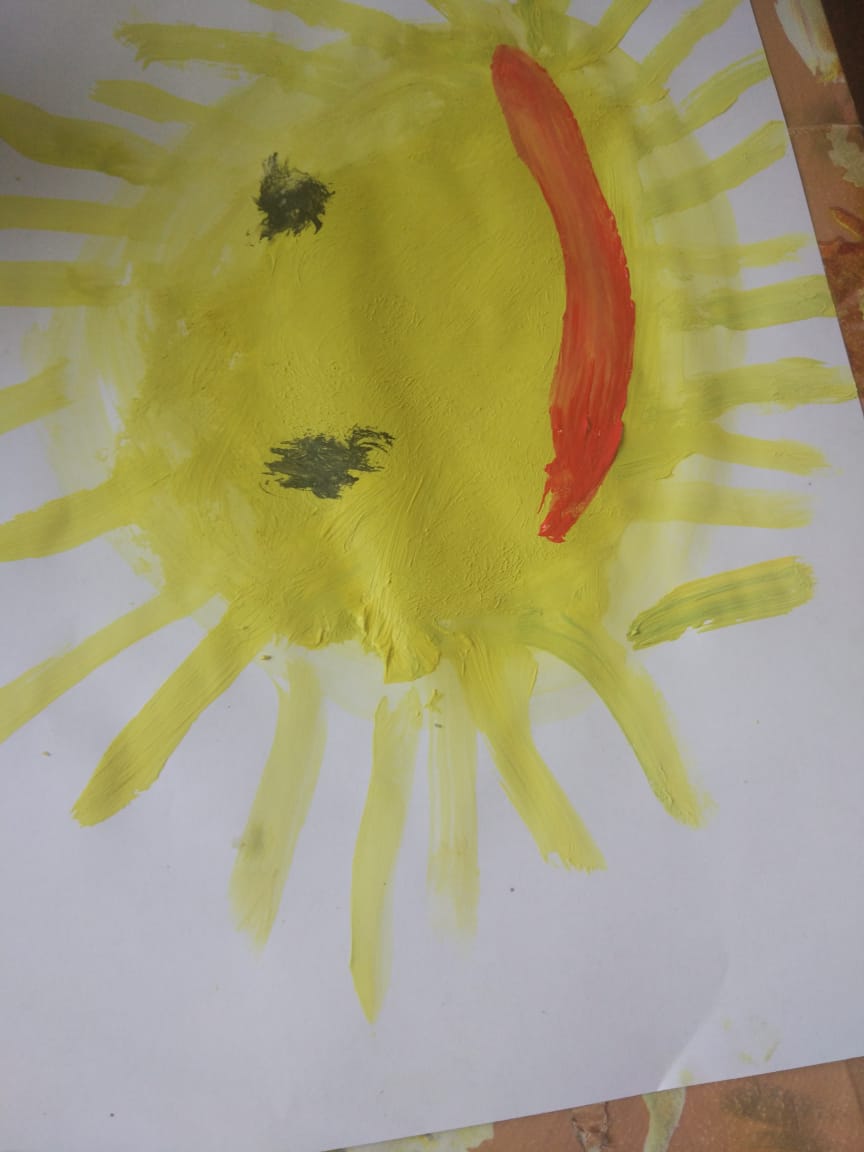 Вторник 09.06.20 Рисование:Тема: «Портрет друга».       Дать представление о жанре портрета; развивать в детях способность
вглядываться в человеческие лица; учить рисовать портрет друга,
правильно изображать черты его лица; развивать чувство композиции.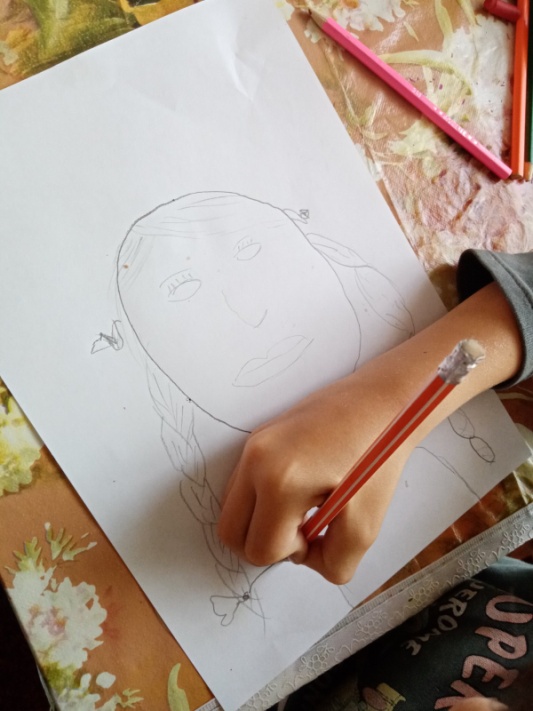 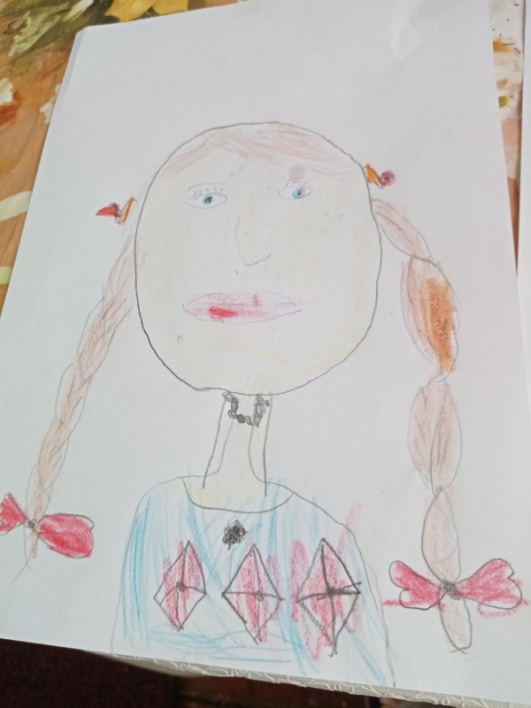 Среда 10.06.20Конструирование из бумаги:Изготовление султанчиков, воздушных змеевФормирование представления о изображении, познакомить детей с истории создания воздушного змея, о его роли в жизни людей. Дети узнают, что воздушный змей, как и бумажный самолет, является летательным аппаратом.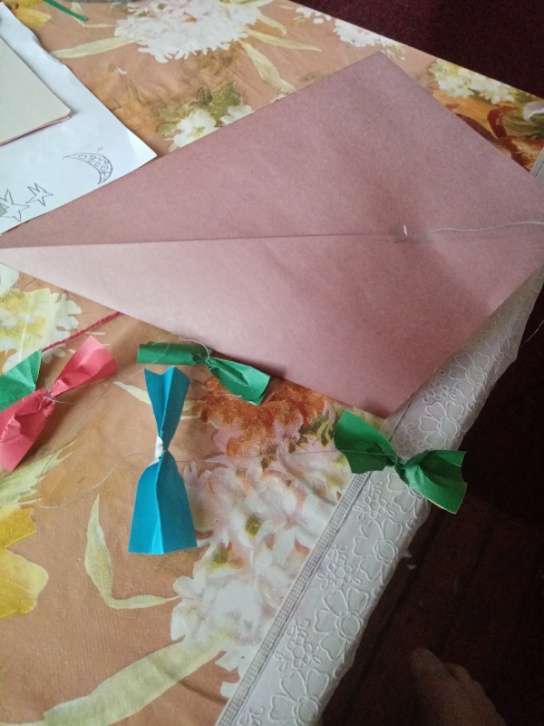 Четверг 11.06.20 Рисование: Тема:  «Российский флаг»Расширять знания о флаге, как государственном символе, передавать его изображение, соблюдая порядок цветов; Развивать художественные навыки, глазомер, внимание, мелкую моторику пальцев рук; воспитывать уважение к флагу России, чувство патриотизма.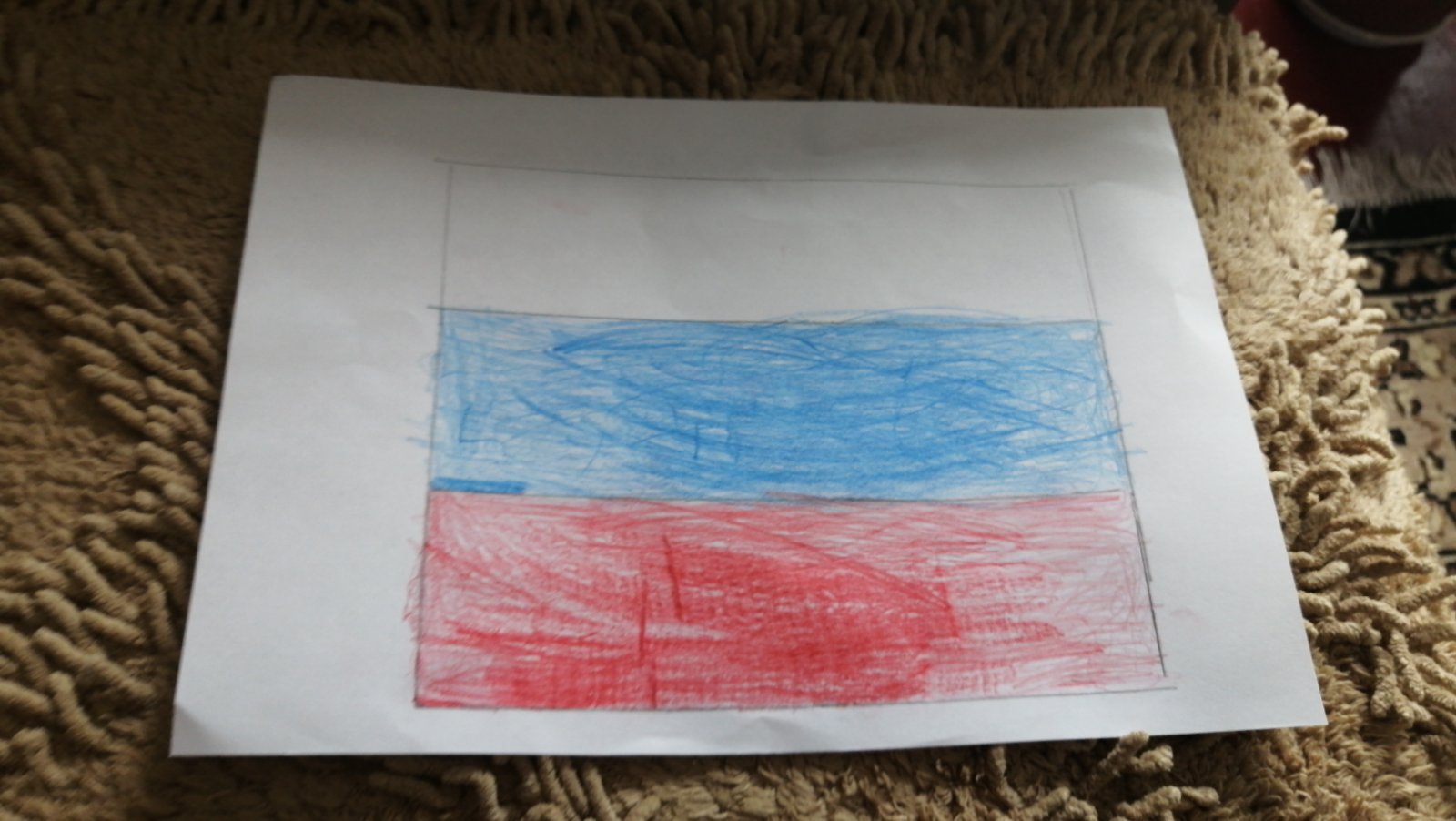 